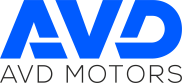 115487 г. Москва, ул. Нагатинская,  д. 16, стр. 9, этаж 1 пом.  II ком. 8, офис 25.    тел (499) 740-47-47, Е-mail: info@avdmotors.ruИНН/КПП : 7724382004/772401001, ОГРН: 1167746870851ДОГОВОР ПОСТАВКИ    №  _____            г. Москва.			                                                               «       »                                 2024г.Общество с ограниченной ответственностью «__», именуемое в дальнейшем Поставщик, в лице Генерального директора  _________ , с одной Стороны и Общество с ограниченной ответственностью «АВД МОТОРС», именуемое в дальнейшем Покупатель, в лице Генерального директора Шкотова Дмитрия Анатольевича, с другой Стороны, а вместе именуемые «Стороны» заключили настоящий договор о нижеследующем:Предмет договора.Поставщик обязуется передать в собственность Покупателя Товар в соответствии с заказом Покупателя, а Покупатель обязуется принять и оплатить поставленный Поставщиком Товар в сроки, указанные в настоящем Договоре.Поставщик обязан поставить Товар надлежащего качества в ассортименте, количестве в соответствии с заказом Покупателя по ценам Поставщика, действующим на момент оформления заказа Покупателем. Товар должен быть передан в оригинальной в упаковке. На упаковку Товара должна быть нанесена маркировка, позволяющая его идентифицировать.Поставщик гарантирует, что продаваемый Товар на момент передачи Покупателю не заложен, не находится под арестом, не является предметом каких-либо иных сделок и споров, ограничивающих права Поставщика на его продажу, Товар правомерно введен в гражданский оборот на территории РФ и его продажа не нарушает прав и законных интересов третьих лиц, в частности прав на результаты интеллектуальной деятельности и (или) средства индивидуализации.Поставщик гарантирует наличие согласия изготовителя на продажу Товара на территории Российской Федерации, в противном случае продавец обязуется принять участие в возможном судебном споре на Стороне покупателя и компенсировать ему все понесенные покупателем убытки, равно как уплаченные изготовителю Товара или компетентным органам штрафы и иные санкции. Формирование заказа, работа с сайтом.Поступление заказов  от Покупателя к Поставщику осуществляются:Отправкой заказа Покупателя на электронный адрес Поставщика. Расписание отправок заказов Поставщику согласовывается с Покупателем;Поставщик, после получения заказа, обеспечивает резервирование Товара.При изменении количества (отказы), цены, сроков поставки заказанного Товара Поставщик обязан предоставить информацию по заказу сразу после обработки заказа, но не позднее 1 рабочего дня после его получения. При заказе Товара с Зарубежных складов не позднее 2-ух рабочих дней после получения заказа. При изменении количества (отказы) заказанного Товара, Поставщик обязан в тот же срок проинформировать Покупателя по электронной почте sales@avdmotors.ru в заказной форме Покупателя с идентификационными номерами заказных позиций, получаемых Поставщиком от Покупателя в бланке заказа;При изменении цены, замены на аналог, сроков поставки заказанного Товара, Поставщик обязан проинформировать и согласовать изменения с Покупателем по электронной почте sales@avdmotors.ru в произвольной форме;В заказе Поставщику, Покупатель указывает в определённом столбце отметку «БЕЗ ЗАМЕН», что является условием того, что Поставщик не имеет право заменить заказываемый артикул на аналог, если это замена не является официальной от производителя.Поставщик осуществляет рассылку актуального наличия складских остатков (прайс листа), не реже 1 раза в день. Обновление прайс листа на сайте может осуществляться самостоятельно Поставщиком через личный кабинет, или путем рассылки прайс листа на электронную почту Покупателя price@avdmotors.ru.Условия поставки и приемки Товара.Отгрузка Товара осуществляется не позднее оговоренного срока поставки с момента отправки  заказа поставщику. Если сроки поставки будут увеличены, Поставщик обязан уведомить Покупателя в тот же день.Поставщик обязан не позднее, чем за 1 час до передачи Товара Покупателю представить на электронный адрес office@avdmotors.ru документы в электронном виде в формате Excel. Товар передается Покупателю силами Поставщика по адресу: г.Москва, 5-я Магистральная улица, дом 15, строение 4.Право собственности на Товар переходит от Поставщика к Покупателю в момент передачи Товара. Подтверждением передачи Товара является УПД, Торг 12. Документы подписываются уполномоченными представителями обеих Сторон.Поставщик обязуется поставлять Товары в комплекте с относящейся к ним документацией, необходимой для реализации данных Товаров на территории РФ в соответствии с действующим законодательством РФ. Отсутствие сопроводительных документов является основанием для отказа в приемке Товара Покупателем.Перечень позиций, цена, количество Товара в УПД, в виде бумажного носителя, должен соответствовать данным Электронных документов Поставщика, переданных Поставщиком Покупателю в соответствии с п. 3.2. настоящего Договора.Покупатель, принимая Товар, проверяет соответствие ассортимента, цены и количество Товара по данным Электронных документов Поставщика, данным заказа Покупателя, данным товаросопроводительных документов на бумажных носителях (УПД, счет-фактура).Приемка Товара по внутритарному количеству, качеству, ассортименту и комплектности производится Покупателем в течение 1-2 рабочего дня с даты поставки Товара. Приемка Товара по количеству тарных мест и качеству упаковки Товара осуществляется Покупателем в момент передачи Товара Продавцом. В случае выявления несоответствия количества тарных мест, повреждения тары (упаковки) Товара, при наличии признаков порчи Товара и (или) при несоответствии Товара сведениям, указанным в товаросопроводительных документах, Покупатель обязан сделать отметку в Акте приема-передачи товара (2 экз.). Покупатель вправе принять Товар без проведения проверки его качества, количества единиц Товара внутри упаковки и ассортимента, только если Товар находится в таре и упаковке, у которой отсутствуют видимые дефекты.Покупатель вправе отказать в приемке Товара в следующих случаях: Нарушено качество и/или комплектность Товара; Нарушен товарный вид упаковки;В случае несоответствия поставки Товара по ассортименту, количеству или цене заказу Покупателя;В случае нарушения сроков поставки;В случае отсутствия оригинальной упаковки и маркировки.В случае бракованного товараПодозрение на контрафактВ указанных случаях оформляется УПД со статусом 2.Акт по форме УПД со статусом 2 составляется на каждую партию Товара, поступившую по одной накладной. Непринятый Товар забирает представитель Поставщика, он же подписывает по форме УПД со статусом 2. Право собственности на Товар, указанный в УПД со статусом 2 Покупателю не переходит.В случае передачи Товара Поставщиком по внутритарному количеству («позиционно»), представитель Поставщика обязан присутствовать при приемке Товара Покупателем. О расхождениях по количеству и/или качеству Товара Покупатель уведомляет Поставщика по электронной почте.В случае передачи Товара Поставщиком по количеству тарных мест («местами»), присутствие представителя Поставщика не обязательно. О расхождениях по количеству и/или качеству Товара Покупатель уведомляет Поставщика по электронной почте.Условия передачи Товара по по внутритарному количеству или по количеству тарных мест оговариваются между Покупателем и Поставщиком устно и в договоре не прописываются.Форма УПД со статусом 2, готовая к подписанию, отправляется по электронной почте Поставщику в течение 24 часов с момента получения товара.Качество, упаковка и возврат Товара.Качество Товара, передаваемого в собственность Покупателя по настоящему договору, должно соответствовать требованиям законодательства Российской Федерации и подтверждаться документами по качеству Товара (паспорт на поставленный Товар, сертификаты соответствия и т.п.). Поставщик предоставляет Покупателю заверенные им копии Сертификатов на поставляемый товар в соответствии с законодательством РФ.Упаковка поставляемого Товара должна обеспечивать сохранность Товара во время погрузки, транспортировки и разгрузки при условии надлежащего обращения.Принятый от Поставщика Товар надлежащего качества может быть возвращен Поставщику только путем передаточного акта, т.е. УПД со статусом 2.   Возврат Товара надлежащего качества принимается Поставщиком без дополнительного согласования в течение 30 дней с момента передачи Товара в собственность Покупателя. И до 6 месяцев по предварительному запросу от покупателя. Передача Товара от Покупателя Поставщику осуществляется в течении 10 рабочих дней.При возврате Товара поставщику, Поставщик обязуется передать подписанные со своей Стороны Универсальный корректировочный документ (УКД)  не позднее 5 рабочих дней . В случае не предоставления поставщиком корректировочных счетов-фактур более 5 рабочих дней, оплаты поставщику могут быть приостановлены до момента получения корректировочных документов покупателем.В случае не предоставления поставщиком оригинала корректировочных счетов-фактур более 14 календарных дней, зачтение возврата будет считаться автоматическим, и, в этом случае, отказ  в возврате будет невозможным. Покупатель вправе предъявить требования к Поставщику, связанные с недостатками Товара по качеству в течение гарантийного срока, установленного на поставленный Товар Поставщиком. Поставщик предоставляет гарантию на приобретаемую продукцию не менее 6 месяцев В случае возникновения между Сторонами спора относительно обнаруженных недостатков и причины их возникновения, Покупатель обязан предоставить Поставщику Товар для проведения Поставщиком проверки качества и/или независимой экспертизы Товара. Расходы по проведению экспертизы несет Покупатель, в случае, если результатами проведения экспертизы будет доказана необоснованность предъявленных им Поставщику требований, и Поставщик – если, в соответствии с результатами экспертизы, требования Покупателя будут являться обоснованными.Покупатель оставляет за собой право провести независимую экспертизу качества (в том числе на наличие признаков контрафактности) поставленного Поставщиком Товара самостоятельно. При этом Поставщик обязуется возместить Покупателю все расходы связанные с проведением экспертизы в случаях если в соответствии с результатами экспертизы, требования Покупателя будут являться обоснованными.Цена Товара и порядок расчетов.Стоимость Товара на момент заказа являются фиксированными, исходя из цен, указанных в прайс-листах Поставщика.Цена Товара, указанная в прайс-листах Поставщика, включает в себя НДС 20% (в случае, если Поставщик является плательщиком НДС), а также стоимость доставки, транспортировки и передачи Товара Покупателю, стоимость маркировки, погрузочных работ на складе Поставщика, разгрузочных работ на складе Покупателя, стоимость оформления необходимой сопроводительной документации.Стоимость Товара, установленных в прайс-листах Поставщика, а также вопросы внутреннего ценообразования каждой из Сторон не требуют согласования между Сторонами.Поставщик обязан следить за актуальностью наличия количества Товара на складе, корректностью предоставляемой информации, за изменением цен в прайс-листах.При изменении цен в прайс-листах Поставщик самостоятельно подгружает обновленный прайс-лист на сайте www.avdmotors.ru вручную или отправляет файл на электронный адрес price@avdmotors.ru.Поставщик должен предоставлять кроссы (соответствия деталей разных производителей), достоверное название Товара на электронный адрес price@avdmotors.ru.Оплата Товара по настоящему Договору производится путем перечисления Покупателем денежных средств на расчетный счет Поставщика в течение 14 (четырнадцати) банковских дней с момента перехода права собственности (даты подписания товарной накладной). Датой оплаты считается дата отметки банка Покупателя в платежном поручении.Стороны обязуются производить сверку взаимных расчетов по настоящему Договору не реже одного раза в квартал, а также в случае расторжения настоящего Договора, либо возникновения спора относительно расчетов. Результаты сверки оформляются письменно и являются основанием для осуществления расчетов по Договору. Сторона, не возвратившая другой Стороне экземпляр акта сверки или не сообщившая свои возражения в течение 30 (тридцати) дней от даты получения такого акта, считается согласной с данными, изложенными в акте сверки, а сверка расчетов – произведенной.Ответственность Сторон. Порядок разрешения споров.За невыполнение или ненадлежащее выполнение обязательств по настоящему договору Стороны несут ответственность в соответствии с действующим законодательством РФ.В случае нарушения Поставщиком сроков поставки, согласованных Сторонами, Поставщик, при наличии требования Покупателя, обязуется принять Товар на возврат.В случае неисполнения Поставщиком обязательств по поставке Товара надлежащего качества, в соответствии с условиями настоящего Договора, Поставщик, при наличии требования Покупателя, обязуется принять Товар на возврат.Если по причине неисполнения или ненадлежащего исполнения Поставщиком своих обязанностей по настоящему Договору, в том числе по качеству поставляемого Товара, на Покупателя и/или ответственных лиц Покупателя, будут наложены штрафы контролирующими и проверяющими органами, Поставщик обязан в полном объеме компенсировать Покупателю документально подтверждённые расходы по оплате указанных штрафов в срок не позднее 5 (пяти) банковских дней с момента получения претензии.Если Покупателем выявлен контрафактный Товар, Покупатель вправе расторгнуть данный договор в одноСтороннем порядке.В случае, если на Покупателя будут наложены штрафы третьими лицами по причине контрафактного Товара, Поставщик обязуется возместить сумму штрафа в полном объеме, не позднее 5 рабочих дней.Если по причине неисполнения или ненадлежащего исполнения Поставщиком своих обязанностей по настоящему Договору, к Покупателю будут предъявлены претензии или иски третьих лиц (в том числе розничных Покупателей) Поставщик обязуется возместить Покупателю документально подтверждённые убытки и расходы, возникшие в результате таких обращений в полном объеме.Покупатель вправе отказаться от исполнения настоящего Договора полностью или частично, в случае неоднократного нарушения Поставщиком сроков передачи Товара, а также нарушения других обязательств, предусмотренных настоящим Договором (в том числе неоднократного изменения условий заказа, не подписание товаросопроводительных документов, передачи контрафактного Товара и Товара ненадлежащего качества).Все споры и разногласия, возникающие при исполнении настоящего Договора между Сторонами, решаются путем переговоров.Стороны установили, что спор, возникающий в ходе исполнения настоящего Договора, может быть передан на разрешение арбитражного суда по месту нахождения Покупателя после принятия Сторонами мер по досудебному урегулированию по истечении тридцати календарных дней со дня направления претензии.Стороны освобождаются от ответственности за невыполнение Договора при наступлении форс-мажорных обстоятельств, наступление обстоятельств непреодолимой силы, признаваемых обычаями делового оборота и возникших после вступления настоящего Договора в силу, повлекших за собой невозможность полного или частичного исполнения обязательств, в том числе, но не ограничиваясь:стихийных природных явлений: землетрясений, наводнений, резких температурных колебаний, заносов на дорогах и т. п.;социальных факторов: объявленных и фактических военных действий, контртеррористических операций, эпидемий, а также национальных и отраслевых забастовок;запретительных актов государственных органов: объявление карантина, запрет торговых операций с отдельными странами, ограничение перевозок на определенных направлениях.При этом срок исполнения обязательств по настоящему Договору соразмерно продлевается на время действий таких обстоятельств и их последствий. В случае если срок действия форс-мажорных обстоятельств, обстоятельств непреодолимой силы превысит 1 месяц, Стороны обязаны согласовать порядок дальнейшего исполнения обязательств по Договору.Сторона, для которой возникли данные обстоятельства, должна незамедлительно проинформировать об этом другую Сторону.Доказательством наступления обстоятельств непреодолимой силы, форс-мажора является соответствующее свидетельство, выданное компетентными органами страны, в которой наступили обстоятельства непреодолимой силы, форс-мажор.Срок действия Договора.Договор вступает в силу с момента подписания и действует один календарный год. В случае, если за 1 (один) месяц до окончания срока действия настоящего Договора, ни одна из Сторон письменно не заявит о его расторжении, настоящий Договор считается пролонгированным на следующий календарный год и на тех же условиях. Автоматическая пролонгация возможна неограниченное количество раз.Настоящий Договор может быть расторгнут:по желанию одной из Сторон, при условии письменного уведомления другой Стороны о намерении расторгнуть Договор не менее чем за 30 (Тридцать) календарных дней до предполагаемой даты расторжения Договора;в иных случаях, предусмотренных настоящим Договором и действующим законодательством Российской Федерации.В случае расторжения Договора Стороны обязуются выполнить свои обязательства до даты расторжения Договора. При нарушении условий данного пункта расторжение Договора откладывается до момента исполнения Сторонами своих обязательств.Заключительные положения.Настоящий Договор составлен и подписан в двух экземплярах на русском языке, по одному экземпляру для каждой из Сторон.Все изменения и дополнения к настоящему Договору должны быть оформлены в простой письменной форме и являются его неотъемлемой частью и вступают в силу с момента подписания уполномоченными представителями Сторон.Все документы, уведомления и сообщения, отправленные Сторонами друг другу по указанным в Договоре адресам электронной почты и/или по телефонным номерам (факсу), признаются Сторонами официальной перепиской в рамках настоящего Договора. Датой отправки соответствующего сообщения считается день отправления факсимильного сообщения или сообщения электронной почты. Ответственность за отправление сообщений и уведомлений вышеуказанным способом лежит на отправляющей Стороне. При этом Стороны принимают на себя взаимные обязательства о передаче (обмене) оригинальными экземплярами документов, переданных по электронной почте или с использованием факсимильной связи, в течение 10 (десяти) календарных дней с момента подписания соответствующих документов. Стороны обязуются уведомлять друг друга об изменениях своих реквизитов (адреса местонахождения, банковских реквизитов, телефонных номеров и пр.) в течение 5 (Пяти) рабочих дней. Сторона, уклоняющаяся от получения адресованной ей корреспонденции, либо не уведомившая об изменении своих почтовых реквизитов в указанный срок, несет риск неполучения соответствующей корреспонденции и наступления связанных с этим неблагоприятных последствий.При исполнении Договора Стороны вправе оформить как товарную накладную и счет-фактуру, так и универсальный передаточный документ (УПД) оформленный в соответствии с законодательством РФ.Ни одна из Сторон не имеет право передавать свои права и обязанности по данному Договору третьим лицам без письменного согласия другой Стороны.Стороны подтверждают, что обработка персональных данных физических лиц, указанных в Договоре или иных документах, получаемых Сторонами в процессе заключения и исполнения Договора, осуществляется с согласия таких лиц в целях осуществления прав и законных интересов Сторон и не нарушает права и свободы физических лиц. Стороны подтверждают, что физические лица уведомлены надлежащим образом об осуществлении обработки их персональных данных передающей Стороной. Сторона, получившая персональные данные от другой Стороны, обязана не раскрывать третьим лицам и не распространять персональные данные, если иное не предусмотрено законом и Договором.Заверения об обстоятельствах. Подписывая Договор, каждая из Сторон подтверждает, что на момент заключения Договора она является лицом, надлежащим образом зарегистрированным и осуществляющим свою деятельность в соответствии с законодательством России, имеющим материальные и финансовые ресурсы для исполнения обязательств по Договору; гарантирует, что лица, совершившие сделку (операцию), и лица, подписывающие от имени Стороны первичные учетные документы, наделены надлежащими полномочиями в соответствии с требованиями законодательства России и локальных распорядительных документов данной Стороны. Подписывая Договор, каждая из Сторон заверяет, что у нее имеются все условия для достижения результатов хозяйственной деятельности в силу наличия управленческого, технического персонала, производственных активов, складских помещений, транспортных средств и т.д.; что она является надлежащим налогоплательщиком и добросовестно уплачивает все предусмотренные действующим законодательством России налоги и сборы в бюджеты различных уровней. Стороны признают, что при заключении Договора они полагались на заверения и гарантии, содержащиеся в настоящем разделе, достоверность которых имеет существенное значение для Сторон. Поставщик соглашается, с тем, что обязательства, предусмотренные в данном пункте, являются существенными условиями Договора. В случае неисполнения или ненадлежащего исполнения данных условий и требований Покупатель вправе расторгнуть Договор в одностороннем порядке.Юридические адреса и платежные реквизиты Сторон.__________________/	__________ /         		__________________/ Шкотов Д.А./	М.П.							М.П.ПОСТАВЩИКОбщество с ограниченной ответственностью « ____ »ИНН: КПП: ОГРН: ОКПО: Юр. Адрес: Адрес почтовый: e-mail: тел: Р/С: Банк: К/С: БИК: Генеральный директор                                    ПОКУПАТЕЛЬОбщество с ограниченной ответственностью «АВД МОТОРС»ИНН: 7724382004КПП: 772401001ОГРН: 1167746870851                                            ОКПО: 04590562                                                          Юр. Адрес: 115487, г. Москва, ул. Нагатинская д.16, стр.9, этаж 1, помещение II, комната 8, офис 25   Адрес почтовый: 123007, г. Москва, ул. 5-я  Магистральная, д. 15, стр.4.e-mail: partner@avdmotors.ru тел: +7 (499) 740 47 47Р/С: 40702810501400008122                                     Банк: АО "АЛЬФА-БАНК"                                         К/С: 30101810200000000593                                     БИК: 044525593                                            Генеральный директор:                                  Шкотов Дмитрий Анатольевич